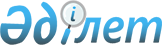 О внесении дополнений и изменений в приказ Министра здравоохранения Республики Казахстан от 3 июля 2010 года № 492 "Об утверждении Инструкции по организации плановой госпитализации в стационар в рамках гарантированного объема бесплатной медицинской помощи через Портал бюро госпитализации"
					
			Утративший силу
			
			
		
					Приказ Министра здравоохранения Республики Казахстан от 20 декабря 2010 года № 983. Зарегистрирован в Министерстве юстиции Республики Казахстан 30 декабря 2010 года № 6713. Утратил силу приказом Министра здравоохранения и социального развития Республики Казахстан от 18 декабря 2015 года № 975      Сноска. Утратил силу приказом Министра здравоохранения и социального развития РК от 18.12.2015 № 975.      В соответствии с Законом Республики Казахстан "О нормативных правовых актах" ПРИКАЗЫВАЮ:



      1. Внести в приказ Министра здравоохранения Республики Казахстан от 3 июля 2010 года № 492 "Об утверждении Инструкции по организации плановой госпитализации в стационар в рамках гарантированного объема бесплатной медицинской помощи через Портал бюро госпитализации" (зарегистрированный в Реестре государственной регистрации нормативных правовых актов за № 6380, опубликованный в газете "Казахстанская правда" от 19 августа 2010 года № 219) следующие изменения и дополнения:



      в Инструкции по организации плановой госпитализации в стационар в рамках гарантированного объема бесплатной медицинской помощи через Портал бюро госпитализации, утвержденной указанным приказом:



      в пункте 1 после слова «специализированной» дополнить словами «, высокоспециализированной»;



      пункт 1 дополнить абзацем следующего содержания:



      «Высокоспециализированная медицинская помощь (далее – ВСМП) оказывается как в форме стационарной, так и консультативно-диагностической помощи на республиканском уровне.»;



      абзац второй пункта 10 изложить в следующей редакции:



      «Дата плановой госпитализации, определенная специалистом стационара автоматически вносится в Талон плановой госпитализации, который выдается пациенту медицинской организацией, оказывающей амбулаторно-поликлиническую помощь по форме, согласно приложению 3 к настоящей Инструкции.»;



      в пункте 11 после слова «помощь,» дополнить словами «для оказания квалифицированной, специализированной, медико-социальной и ВСМП в медицинских организациях,»;



      в пункте 12 после слова «направления,» дополнить словами «для оказания квалифицированной, специализированной, медико-социальной и ВСМП в медицинских организациях»;



      пункт 13 изложить в следующей редакции:



      «13. Если пациент отказывается от первоначального выбора медицинской организации для оказания квалифицированной, специализированной, медико-социальной помощи в медицинских организациях специалист медицинской организации, оказывающей амбулаторно-поликлиническую помощь, предлагает пациенту выбор другой медицинской организации, в которой имеются свободные койки или предусматривает возможность более ранней госпитализации.



      В случае отказа пациентом от первоначального выбора медицинской организации для оказания ВСМП в медицинских организациях специалист медицинской организации, оказывающей амбулаторно-поликлиническую помощь, предлагает пациенту выбор другой медицинской организации, в которой имеются свободные койки или предусматривает возможность более ранней госпитализации.»;



      пункт 14 изложить в следующей редакции:



      «14. В случае изменения выбора пациентом медицинской организации для оказания квалифицированной, специализированной, медико-социальной помощи в медицинских организациях специалист медицинской организации, оказывающей амбулаторно-поликлиническую помощь, вводит наименование медицинской организации в базу данных, которая соответствует окончательному выбору пациента, с учетом анализа актуальных данных в Листе учета свободных коек.



      При изменении выбора пациентом медицинской организации для оказания ВСМП специалист медицинской организации, оказывающей амбулаторно-поликлиническую помощь, вводит наименование медицинской организации в базу данных, которая соответствует окончательному выбору пациента, с учетом анализа актуальных данных в Листе учета свободных коек.»;



      дополнить пунктами 18-1, 18-2, 18-3, 18-4, 18-5, 18-6, 18-7, 18-8, 18-9, 18-10, 18-11, 18-12, 18-13 следующего содержания:



      «18-1. Плановая госпитализация для оказания ВСМП пациенту в медицинской организации, оказывающей ВСМП, осуществляется с учетом права пациента на свободный выбор любой медицинской организации в рамках ГОБМП и планируемого количества случаев госпитализации, в соответствии с пунктом 18-2 настоящей Инструкции.



      18-2. Специалист медицинской организации, оказывающей амбулаторно-поликлиническую помощь, для оказания ВСМП в медицинских организациях регистрирует направление на Портале путем заполнения соответствующих полей электронной формы направления и выдает распечатанное направление с автоматически сформированным кодом госпитализации пациенту.



      18-3. Специалист медицинской организации, оказывающей амбулаторно-поликлиническую помощь совместно с заведующим отделением либо с заместителем главного врача по лечебной работе медицинской организации, оказывающей амбулаторно-поликлиническую помощь при наличии медицинских показаний для оказания пациенту специализированной или ВСМП в республиканской медицинской организации направляет пакет документов пациента на рассмотрение комиссии по ВСМП органов местного государственного управления областей, города республиканского значения и столицы (далее – комиссия ВСМП) в соответствии с Правилами оказания специализированной и высокоспециализированной медицинской помощи (далее – Правил ВСМП), утвержденной приказом Министра здравоохранения Республики Казахстан от 20 декабря 2010 года № 986 (зарегистрированный в Реестре государственной регистрации нормативных правовых актов за № 6711).



      18-4. Госпитализация в республиканскую медицинскую организацию, оказывающую специализированную или ВСМП, которые не могут быть оказаны в медицинских организациях местного уровня осуществляется по решению комиссии ВСМП и планируемого количества случаев госпитализации.



      18-5. В случае нахождения больного в медицинской организации другой области, лечащий врач стационара совместно с заведующим отделением либо с заместителем главного врача по лечебной работе при наличии медицинских показаний для оказания пациенту специализированной или ВСМП в республиканской медицинской организации направляет факсимильной связью выписку из медицинской карты стационарного больного на рассмотрение в комиссии ВСМП по месту проживания пациента.



      18-6. При принятии положительного решения об оказании специализированной или ВСМП комиссия ВСМП, регистрирует направление на Портале и передает пакет документов с распечатанным направлением по форме, согласно приложению 2 к настоящей Инструкции с автоматически сформированным кодом госпитализации в направившую амбулаторно-поликлиническую организацию. Медицинская организация, после получения направления на оказание ВСМП информирует пациента о дате направления.



      18-7. При принятии положительного решения об оказании специализированной или ВСМП пациенту, находящемуся в стационаре медицинской организации, комиссии ВСМП регистрирует направление на Портале и передает факсимильной связью направление на госпитализацию для оказания ВСМП с автоматически сформированным кодом госпитализации в стационар, где находится пациент.



      18-8. В случае отсутствия возможности оказания ВСМП на региональном уровне специалист медицинской организации, оказывающей амбулаторно-поликлиническую помощь, направляет пакет документов пациента на рассмотрение в комиссию ВСМП для решения вопроса госпитализации в республиканскую медицинскую организацию.



      18-9. При отсутствии положительного эффекта пациенту при оказании ВСМП, в лечении которого были использованы все имеющиеся методы диагностики и лечения на стационарном уровне в медицинской организации оказывающую ВСМП, а в республиканской медицинской организации, применяются высокотехнологичные методы диагностики и лечения, специалист медицинской организации, оказывающей амбулаторно-поликлиническую помощь, направляет факсимильной связью выписку из медицинской карты стационарного больного на рассмотрение в региональную комиссию.



      18-10. При принятии решении об отказе в оказании пациенту ВСМП комиссия ВСМП регистрирует отказ на Портале и возвращает пакет документов с приложением мотивированного отказа в направившую медицинскую организацию.



      18-11. Республиканская медицинская организация для оказания специализированной или ВСМП вправе самостоятельно госпитализировать пациента в соответствии с Правилами ВСМП.



      18-12. При принятии республиканской медицинской организацией самостоятельного решения о госпитализации для оказания специализированной или ВСМП, республиканская медицинская организация регистрируют направление на Портале по форме, согласно приложению 2 к настоящей Инструкции, распечатывает направление с автоматически сформированным кодом госпитализации и прилагает его к медицинской карте пациента.



      18-13. При наличии показании для оказания ВСМП в форме консультативно-диагностической помощи, специалист медицинской организации, оказывающей амбулаторно-поликлиническую помощь, направляет пакет документов пациента на рассмотрение в комиссию ВСМП для решения вопроса направление в республиканскую медицинскую организацию, в соответствии с Правилами ВСМП.



      При принятии положительного решения об оказании пациенту ВСМП в форме консультативно-диагностической помощи в республиканской медицинской организации, комиссия ВСМП, регистрирует направление на Портале и передает пакет документов с распечатанным направлением согласно приложению 6 к настоящей Инструкции с автоматически сформированным кодом госпитализации в направившую амбулаторно-поликлиническую организацию. Медицинская организация, после получения направления на оказание ВСМП в форме консультативно-диагностической помощи информирует пациента о дате направления.



      В случае отказа в оказании пациенту ВСМП в форме консультативно-диагностической помощи комиссия ВСМП регистрирует отказ на Портале бюро госпитализации, в соответствии с Правилами ВСМП, и возвращает пакет документов с приложением мотивированного отказа в направившую медицинскую организацию.»;



      подпункт 1) пункта 23 дополнить абзацем вторым следующего содержания:



      «При регистрации направления на госпитализацию по решению комиссии ВСМП, дата планируемой госпитализации, определенная медицинской организацией проставляется комиссией ВСМП на основе актуальных данных о свободных койках в стационарах.»;



      дополнить приложением 6 согласно приложению 1 к настоящему приказу;



      приложение 2 изложить в новой редакции согласно приложению 2 к настоящему приказу.



      2. Комитет оплаты медицинских услуг Министерства здравоохранения Республики Казахстан (Ермекбаев К. К.) обеспечить государственную регистрацию настоящего приказа в Министерстве юстиции Республики Казахстан.



      3. Департаменту административно-правовой работы Министерства здравоохранения Республики Казахстан (Бисмильдин Ф.Б.) обеспечить в установленном законодательством порядке официальное опубликование в средствах массовой информации настоящего приказа после его государственной регистрации в Министерстве юстиции Республики Казахстан.



      4. Контроль за исполнением настоящего приказа возложить на вице-министра здравоохранения Республики Казахстан Байжунусова Е. А.



      5. Настоящий приказ вводится в действие по истечении десяти календарных дней после дня его первого официального опубликования и распространяется на отношения, возникающие с 1 января 2011 года.      Министр                                    С. Каирбекова

Приложение 1           

к приказу Министра здравоохранения

Республики Казахстан       

от 20 декабря 2010 года № 983   Приложение 6 к Инструкции    

по организации плановой     

госпитализации в стационар в рамках

гарантированного объема бесплатной

медицинской помощи через     

Портал бюро госпитализаций                                                                  форма         

Республикалық деңгейде жоғары мамандандырылған

          консультациялық-диагностикалық көмек алуға

                              ЖОЛДАМА

                             

НАПРАВЛЕНИЕ

             на получение высокоспециализированной

             консультативно-диагностической помощи

                    на республиканском уровне      Жолдама нөмірі/Номер направления |_|_|_|_|_|_|_|_|_|_| жылы(год) |_|_|_|_|Жіберген медициналық ұйымның атауы/Наименование направляющей

медицинской организации _____________________________________

_____________________________________________________________             Пациент туралы деректер/Данные о пациентеТегі/Фамилия ___________________ Аты/Имя _______________

Әкесінің аты/Отчество __________________Туған жылы/Год рождения |_|_|_|_| Күні/Дата |_|_| Айы/Месяц |_|_|

Жынысы/Пол |_e/м_|_ә/ж_|

Тұрғылықты жері/Место жительства _________________________________Жұмыс, үй телефоны/Рабочий, домашний телефон _____________________

Жұмыс немесе оқу орны/Место работы или учебы _____________________            Жіберген кездегі диагнозы/Диагноз при направленииНегізгі/Основной __________________________/ХАЖ-10 диагноз коды/код диагноза МКБ 10 _________

Қосалқы/Сопутствующий _______________________/ХАЖ-10 диагноз коды/код диагноза МКБ 10 _________

Күні/Дата ____________________

Республикалық деңгейде көрсетілетін консультациялық-диагностикалық

көмектің өңірлік комиссия төрағасы/Председатель региональной

комиссии консультативно-диагностической помощи, оказываемой

на республиканском уровне ___________/_______________________/

                           (қолы)/(подпись) (Т.А.Ә.)/ (Ф.И.О.)      Мөр орны/Место печати                                     Сыртқы жағы/Оборотная сторонаРеспубликалық деңгейде жоғары мамандандырылған

консультациялық-диагностикалық көмек көрсететін медициналық ұйым

толтырады/Заполняется медицинской организацией, оказывающей

высокоспециализированную консультативно-диагностическую помощь на

республиканском уровне1) Мамандар консультациясы/Консультации специалистов _______________

____________________________________________________________________

2) Зерттеу(зерттеу түрі көрсетілсін)/Исследования (указать вид

исследования)_______________________________________________________

____________________________________________________________________

____________________________________________________________________

____________________________________________________________________Қорытынды диагноз/Окончательный диагнозНегізгі/Основной ________________________________/ ХАЖ-10 диагнозкоды/код диагноза МКБ 10_____Қосалқы /Сопутствующий _________________________/ ХАЖ-10 диагноз коды/ код диагноза МКБ 10____Күні/Дата ____________________Республикалық деңгейде жоғары мамандандырылған

консультациялық-диагностикалық көмек

көрсететін медициналық ұйымның басшысы/

Руководитель медицинской организации,

оказывающей высокоспециализированную

консультативно-диагностическую помощь

на республиканском уровне ________________/_______________________________

(қолы)/ (подпись)      (Т.А.Ә.)/(Ф.И.О.)Мөр орны

Место печати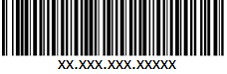 

Приложение 2          

к приказу Министра здравоохранения

Республики Казахстан       

от 20 декабря 2010 года № 983  Приложение 2 к Инструкции     

по организации плановой госпитализации

в стационар в рамках гарантированного

объема бесплатной медицинской помощи 

через Портал бюро госпитализаций                                                       форма                                _________________________

                               |КҰЖЖ бойынша ұйым коды         |

                               |Код организации по ОКПО _______|                                ЖОЛДАМА

                              НАПРАВЛЕНИЕ                  Код _______________________________      Жіберуші медициналық ұйымының атауы (наименование направляющей

      медицинской организации*)

Жіберілді (Направляется в) _______________________________________

                   МҰ, бөлiмшенiң атауы (наименование МО, отделение)Азамат (Гр-н(ка)) ______________________________________________

                 (тегi, аты, әкесiнiң аты /фамилия имя отчество)

Туған күнi (Дата рождения) ____________________

Амбулатория науқастың медициналық картасының №/

Стационарлық науқастың медициналық картасыны № ___________________

(№ медицинской карты амбулаторного пациента или № медицинской карты

стационарного больного) __________________________________________

Мекен-жайы (Домашний адрес) ______________________________________

Жұмыс немесе оқу орны (Место работы или учебы) ___________________

Диагноз __________________________________________________________

ХАЖ коды (код по МКБ) ____________________________________________

Тіркеу күні (Дата регистрации) ________ Дата планируемой _________

                                        госпитализации

                                        (Жоспарлы емдеуге

                                        жатқызу күні)

Дәрiгер (Врач) _______________ Т.А.Ә., дәрiгердiң коды ____________

                қолы (подпись) (Ф.И.О., код врача)* Стационарға науқасты жоспарлы емделуге жатқызуға медициналық

ұйымдардың өз бетінше жіберуге құқығы бар (на плановую

госпитализацию больных в стационар имеют право направлять

самостоятельные медицинские организации)«Стационарды таңдаумен                 «С выбором стационара

келісемін»                               согласен»Науқастын қолы                          Подпись больного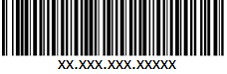 
					© 2012. РГП на ПХВ «Институт законодательства и правовой информации Республики Казахстан» Министерства юстиции Республики Казахстан
				Қазақстан Республикасы

Денсаулық сақтау

министрлігі

Министерство

здравоохранения

Республики КазахстанҚазақстан Республикасы

Денсаулық сақтау министрінің 20___жылғы

«___»_______ №_____бұйрығымен бекітілген

№ 021/е нысанды медициналық құжаттамаҰйымның атауы

Наименование организацииМедицинская документация

Форма № 021/у

Утверждена приказом Министра

здравоохранения Республики Казахстан

«___»_______ 20___ года №______Қазақстан Республикасы

Денсаулық сақтау министрлігіМинистерство здравоохранения

Республики КазахстанМедициналық құжаттамаҰйымның атауы

Наименование организацииМедицинская документация